ПОДКЛЮЧЕНИЕ ФИСКАЛЬНОГО РЕГИСТРАТОРА ШТРИХ-М К СЕРВЕРУ МОНИТОРИНГА (СКоК)ВНИМАНИЕ!Подключение должно производиться специалистом (например, сотрудником обслуживающего Вас  аккредитованного Центра технического обслуживания).  Для успешного подключения необходимо уметь выполнять следующие действия:- обновление прошивки Фискального регистратора- настройка таблиц Фискального регистратора через драйвер- организация связи Фискального регистратора с ресурсами в сети Интернет Если при выполнении этих действия будут допущены ошибки,  а также, если конкретный экземпляр  фискального регистратора, Ваша сеть, Ваше программное обеспечение или  выход в Интернет имеют  индивидуальные особенности, возможно нарушение работы Фискального регистратора. Нижеследующая инструкция предназначена только для специалистов. ШАГ 1. ПОДГОТОВКА.Для корректной работы с сервисом необходимо, что бы на ФР была установлена прошивка сборки 42633 от 15.09.17, либо более поздняя.  Работа с более ранними прошивками возможна, но не гарантирована. Также рекомендует наличие загрузчика версии 133 или более позднего номера. Версия прошивки указывается на тестовом чеке при выполнении тестового прогона.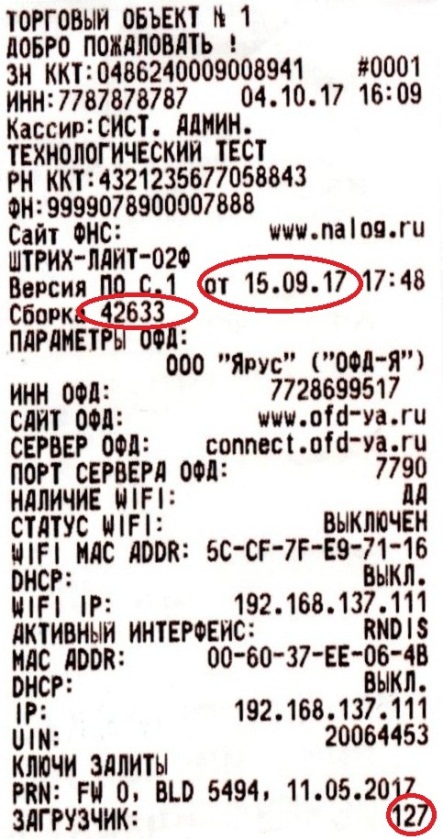 Необходимым условием для работы с сервисом является наличие в комплектации ФР карты памяти (SD). Если Вы сомневаетесь в наличии карты памяти, проверить ее наличие можно, прочитав данные из  таблицы 14.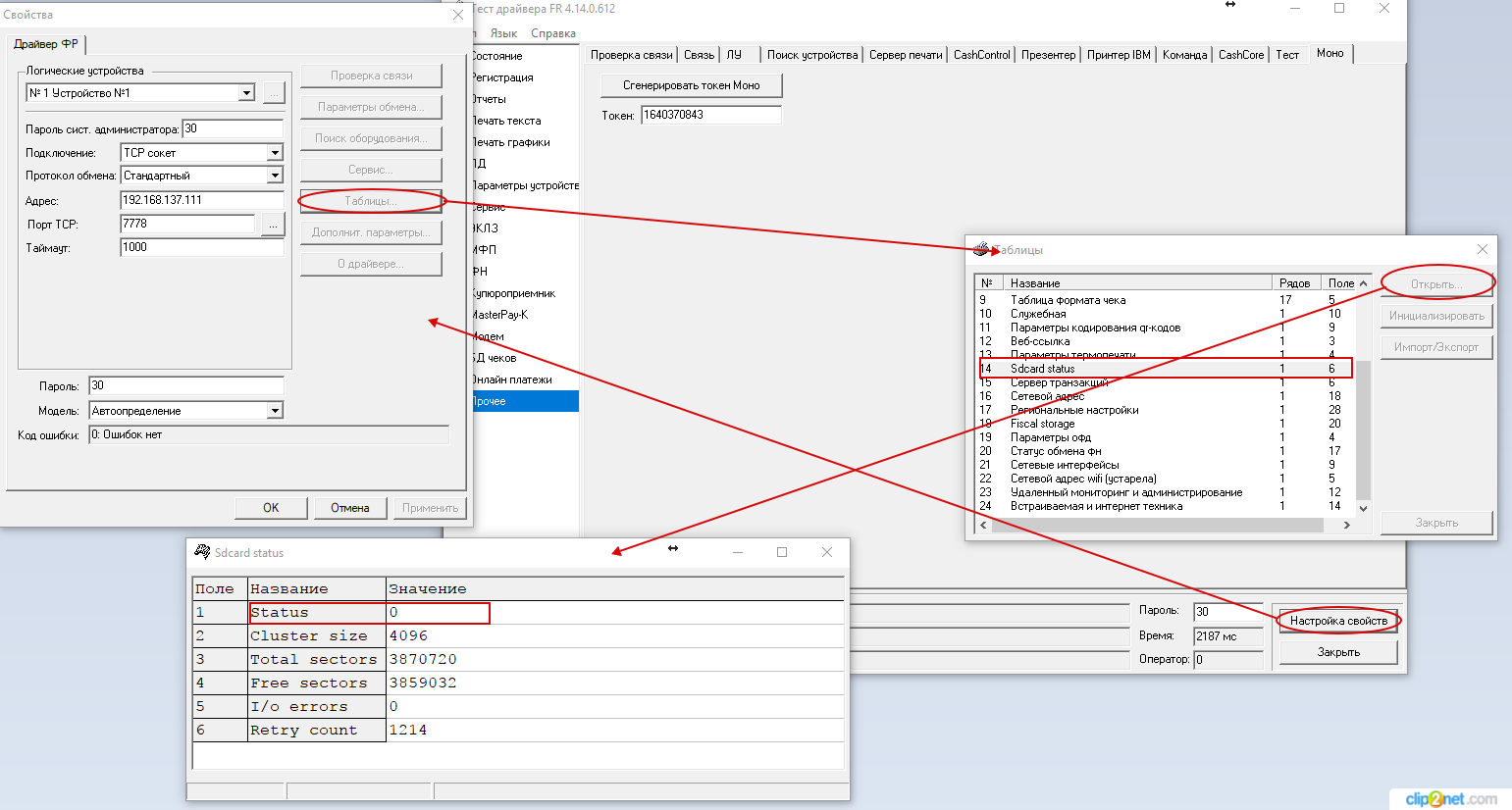 В поле 1 таблицы 14 должно быть значение «0» – SD-карта есть и нормально определяется ФР.Для работы с сервисом СКоК необходимо наличие выхода кассы в Интернет. В дальнейшем инструкция исходит из того, что Ваш ФР был настроен и работает с Интернет для передачи данных Оператору фискальных данных (ОФД). Возможно, Вам придется скорректировать настройки Вашей сети, что бы дать доступ ФР также и к сервису СКоК. ШАГ 2. НАСТРОЙКА ФР.Подключите ФР к компьютеру и запустите тест Драйвера фискального регистратора. 2.1. Рекомендуется проверить наличие подключение к сети Интернет. Для этого через тест драйвера можно послать пинг на сервер skok.shtrih-m.ru 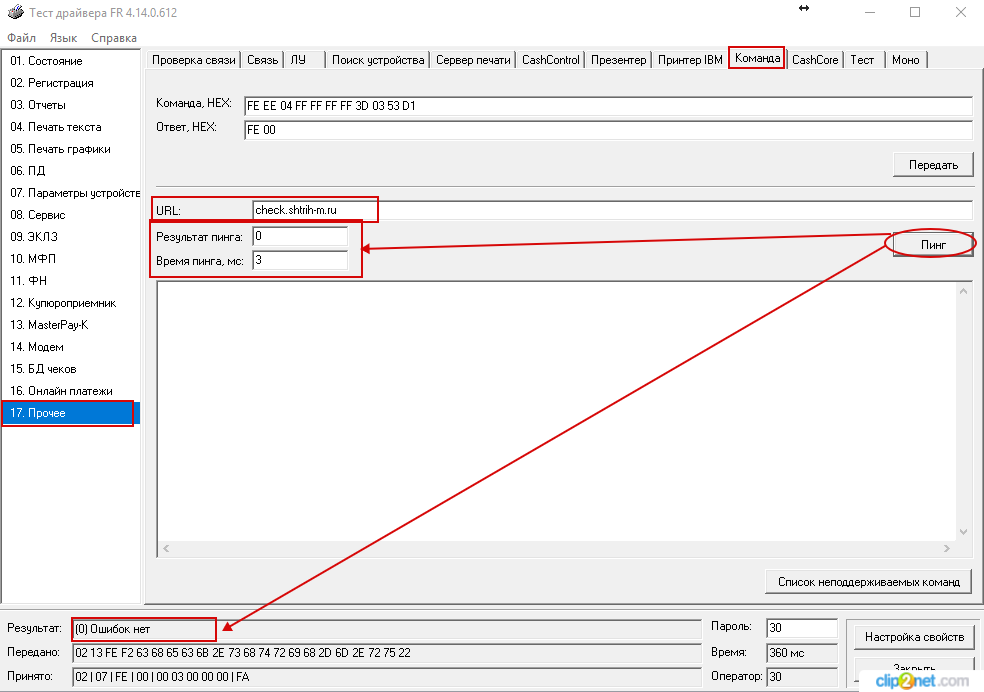 Если связи с данным сервером нет, то необходимо проверить таким же образом связь с сервером оператора ОФД, на работу с которым настроен ФР. Также рекомендуется проверить настройки сети – возможно, есть ограничения на работу с внешними ресурсами. Необходимо наличие возможности установки TCP-соединения с skok.shtrih-m.ru по порту 4243.Кроме того, возможна некорректная работа местного сервера DNS. Для корректировки рекомендуется настроить DNS-сервер в ФР как 8.8.8.8 (DNS-сервер Google) в таблице 16:  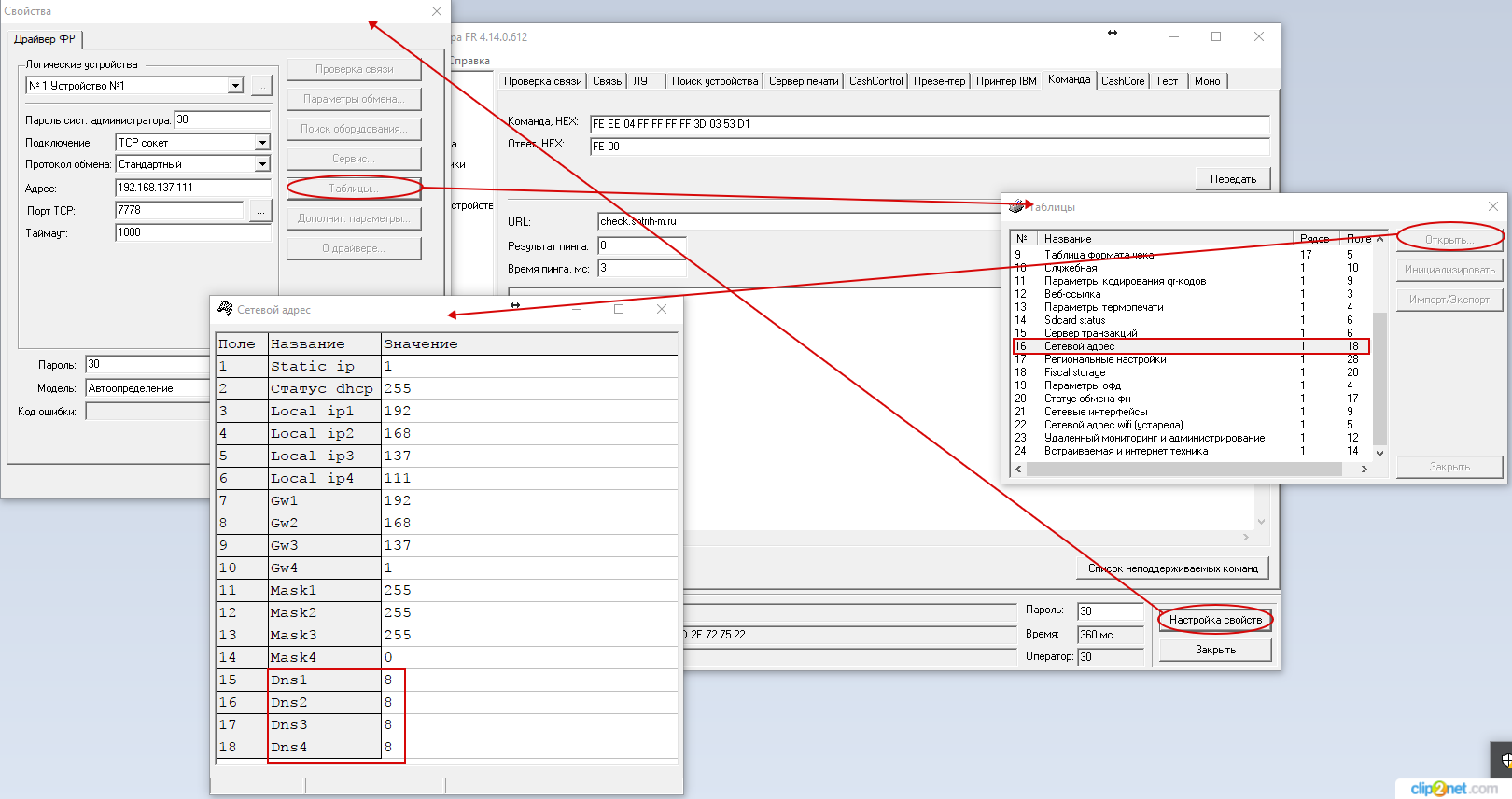 2.2. При наличии связи с сервером skok.shtrih-m.ru нужно настроить ФР на работу с сервером. Для этого нужно зайти в таблицу 23 и установить разрешение («1») на работу с техническим сервером СКоК в поле 1: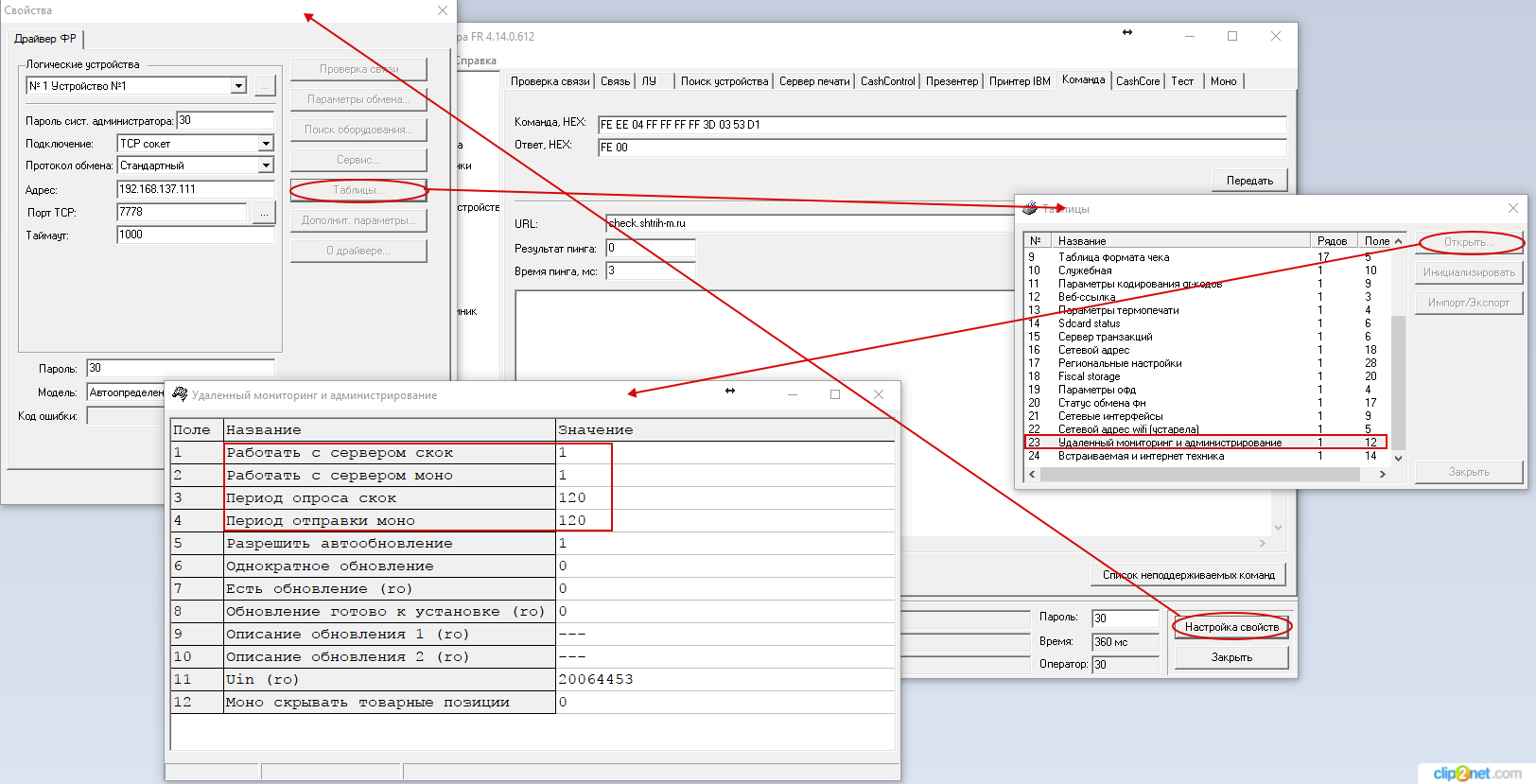 Для включения автообновления прошивки в поле 5 таблицы 23 необходимо установить значение «1».При наличии связи с сервером, автообновление будет автоматически скачано ККМ (при этом в таблицах можно будет  наблюдать поднятие флага «Есть обновление» - поле 7, а также в «Описании обновления» появится номер скачиваемой части обновления, который постепенно будет увеличиваться).После скачивания обновления, в зависимости от состояния открытия смены, касса либо немедленно применит обновление и автоматически перезагрузится, либо сделает это после закрытия текущей смены.